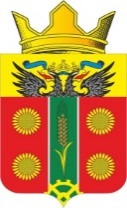 РОССИЙСКАЯ ФЕДЕРАЦИЯ РОСТОВСКАЯ ОБЛАСТЬСОБРАНИЕ ДЕПУТАТОВ ИСТОМИНСКОГО СЕЛЬСКОГО ПОСЕЛЕНИЯЧЕТВЕРТОГО СОЗЫВАРЕШЕНИЕО плане работы Собрания депутатов Истоминского сельского поселения на 2022 годПринято Собранием депутатов 					10 декабря 2021 года     С учетом поступивших предложений депутатов, постоянных комиссий Собрания депутатов Истоминского сельского поселения и в соответствии со статьями 24, 25 Регламента Собрания депутатов Истоминского сельского поселения, утвержденного решением Собрания депутатов Истоминского сельского поселения от 31.08.2021 № 283, Собрание депутатов Истоминского сельского поселенияРешает:         1. Утвердить план работы Собрания депутатов Истоминского сельского поселения на 2022 год согласно приложению.        2. Настоящее решение вступает в силу с 1 января 2022 года.        3. Контроль за исполнением настоящего решения возложить на заместителя главы Администрации Истоминского сельского поселения И.С. Аракелян.Председатель Собрания депутатов –глава Истоминского сельского поселения                                               А.И. Сороках. Островского10.12.2020№ 25                                                                                                            УТВЕРЖДЕН
                                                                                решением Собрания депутатов 
                                                                             Истоминского сельского поселенияот 25.12.2021 года № 10.12.2021План работыСобрания депутатов Истоминского сельского поселения на 2022 годОсновные задачи Собрания депутатов Истоминского сельского поселения на 2022 год:1.Контроль за исполнением бюджета Истоминского сельского поселения.2.Контроль за ходом реализации принятых муниципальных программ Истоминского сельского поселения.3.Дальнейшая работа по приведению в соответствие с действующим законодательством Устава Истоминского сельского поселения и других нормативно-правовых актов.4.Работа постоянных комиссий Собрания депутатов Истоминского сельского поселения 5 созыва. ОСНОВНЫЕ МЕРОПРИЯТИЯ№п/п№п/пНаименование вопросаНаименование вопросаРуководитель подразделения, осуществляющий подготовку вопроса и выступающий на заседании докладчикомРуководитель подразделения, осуществляющий подготовку вопроса и выступающий на заседании докладчикомРуководитель подразделения, осуществляющий подготовку вопроса и выступающий на заседании докладчикомПостоянная комиссия Собрания депутатов Истоминского сельского поселения, ответственная за подготовку и предварительное рассмотрениеПостоянная комиссия Собрания депутатов Истоминского сельского поселения, ответственная за подготовку и предварительное рассмотрение112233344Заседание Собрания депутатов 28 января 2022 года.Срок предоставления документов 24 января 2022 года.Заседание Собрания депутатов 28 января 2022 года.Срок предоставления документов 24 января 2022 года.Заседание Собрания депутатов 28 января 2022 года.Срок предоставления документов 24 января 2022 года.Заседание Собрания депутатов 28 января 2022 года.Срок предоставления документов 24 января 2022 года.Заседание Собрания депутатов 28 января 2022 года.Срок предоставления документов 24 января 2022 года.Заседание Собрания депутатов 28 января 2022 года.Срок предоставления документов 24 января 2022 года.Заседание Собрания депутатов 28 января 2022 года.Срок предоставления документов 24 января 2022 года.Заседание Собрания депутатов 28 января 2022 года.Срок предоставления документов 24 января 2022 года.Заседание Собрания депутатов 28 января 2022 года.Срок предоставления документов 24 января 2022 года.11О внесении изменений в бюджет Истоминского сельского поселения Аксайского района на 2022 год и плановый период 2023 и 2024 годыО внесении изменений в бюджет Истоминского сельского поселения Аксайского района на 2022 год и плановый период 2023 и 2024 годыШкуро Е.В.-начальник сектора экономики и финансов Администрации Истоминского сельского поселенияШкуро Е.В.-начальник сектора экономики и финансов Администрации Истоминского сельского поселенияШкуро Е.В.-начальник сектора экономики и финансов Администрации Истоминского сельского поселенияПостоянная комиссия по бюджету, налогам и собственностиКолесников А.А.Постоянная комиссия по бюджету, налогам и собственностиКолесников А.А.2. Заседание Собрания депутатов 18 февраля 2022 года.Срок предоставления документов 14 февраля 2022 года.2. Заседание Собрания депутатов 18 февраля 2022 года.Срок предоставления документов 14 февраля 2022 года.2. Заседание Собрания депутатов 18 февраля 2022 года.Срок предоставления документов 14 февраля 2022 года.2. Заседание Собрания депутатов 18 февраля 2022 года.Срок предоставления документов 14 февраля 2022 года.2. Заседание Собрания депутатов 18 февраля 2022 года.Срок предоставления документов 14 февраля 2022 года.2. Заседание Собрания депутатов 18 февраля 2022 года.Срок предоставления документов 14 февраля 2022 года.2. Заседание Собрания депутатов 18 февраля 2022 года.Срок предоставления документов 14 февраля 2022 года.2. Заседание Собрания депутатов 18 февраля 2022 года.Срок предоставления документов 14 февраля 2022 года.2. Заседание Собрания депутатов 18 февраля 2022 года.Срок предоставления документов 14 февраля 2022 года.                                  3. Заседание Собрания депутатов 18 марта 2022года.                                   Срок предоставления документов 14 марта 2022 года.                                  3. Заседание Собрания депутатов 18 марта 2022года.                                   Срок предоставления документов 14 марта 2022 года.                                  3. Заседание Собрания депутатов 18 марта 2022года.                                   Срок предоставления документов 14 марта 2022 года.                                  3. Заседание Собрания депутатов 18 марта 2022года.                                   Срок предоставления документов 14 марта 2022 года.                                  3. Заседание Собрания депутатов 18 марта 2022года.                                   Срок предоставления документов 14 марта 2022 года.                                  3. Заседание Собрания депутатов 18 марта 2022года.                                   Срок предоставления документов 14 марта 2022 года.                                  3. Заседание Собрания депутатов 18 марта 2022года.                                   Срок предоставления документов 14 марта 2022 года.                                  3. Заседание Собрания депутатов 18 марта 2022года.                                   Срок предоставления документов 14 марта 2022 года.                                  3. Заседание Собрания депутатов 18 марта 2022года.                                   Срок предоставления документов 14 марта 2022 года.11О внесении изменений в бюджет Истоминского сельского поселения Аксайского района на 2022 год и плановый период 2023 и 2024 годыО внесении изменений в бюджет Истоминского сельского поселения Аксайского района на 2022 год и плановый период 2023 и 2024 годыШкуро Е.В.-начальник сектора экономики и финансов Администрации Истоминского сельского поселенияШкуро Е.В.-начальник сектора экономики и финансов Администрации Истоминского сельского поселенияШкуро Е.В.-начальник сектора экономики и финансов Администрации Истоминского сельского поселенияШкуро Е.В.-начальник сектора экономики и финансов Администрации Истоминского сельского поселенияПостоянная комиссия по бюджету, налогам и собственностиКолесников А.А.22Об утверждении отчета Главы АдминистрацииИстоминского сельского поселения о проделанной работе за 2021 годОб утверждении отчета Главы АдминистрацииИстоминского сельского поселения о проделанной работе за 2021 годЗаместитель Главы Администрации Истоминского сельского поселения И.С. АракелянЗаместитель Главы Администрации Истоминского сельского поселения И.С. АракелянЗаместитель Главы Администрации Истоминского сельского поселения И.С. АракелянЗаместитель Главы Администрации Истоминского сельского поселения И.С. АракелянПостоянная мандатная комиссияКолузонова Л.В.33Об утверждении проекта решения «Об утверждении отчета об исполнении бюджета Истоминского сельского поселения за 2021 год»Об утверждении проекта решения «Об утверждении отчета об исполнении бюджета Истоминского сельского поселения за 2021 год»Шкуро Е.В.-начальник сектора экономики и финансов Администрации Истоминского сельского поселенияШкуро Е.В.-начальник сектора экономики и финансов Администрации Истоминского сельского поселенияШкуро Е.В.-начальник сектора экономики и финансов Администрации Истоминского сельского поселенияШкуро Е.В.-начальник сектора экономики и финансов Администрации Истоминского сельского поселенияПостоянная комиссия по бюджету, налогам и собственностиКолесников А.А.4. Заседание Собрания депутатов 22 апреля 2022 года.Срок предоставления документов 18 апреля 2022 года.4. Заседание Собрания депутатов 22 апреля 2022 года.Срок предоставления документов 18 апреля 2022 года.4. Заседание Собрания депутатов 22 апреля 2022 года.Срок предоставления документов 18 апреля 2022 года.4. Заседание Собрания депутатов 22 апреля 2022 года.Срок предоставления документов 18 апреля 2022 года.4. Заседание Собрания депутатов 22 апреля 2022 года.Срок предоставления документов 18 апреля 2022 года.4. Заседание Собрания депутатов 22 апреля 2022 года.Срок предоставления документов 18 апреля 2022 года.4. Заседание Собрания депутатов 22 апреля 2022 года.Срок предоставления документов 18 апреля 2022 года.4. Заседание Собрания депутатов 22 апреля 2022 года.Срок предоставления документов 18 апреля 2022 года.4. Заседание Собрания депутатов 22 апреля 2022 года.Срок предоставления документов 18 апреля 2022 года.1О внесении изменений в бюджет Истоминского сельского поселения Аксайского района на 2022 год и плановый период 2023 и 2024 годыО внесении изменений в бюджет Истоминского сельского поселения Аксайского района на 2022 год и плановый период 2023 и 2024 годыШкуро Е.В.-начальник сектора экономики и финансов Администрации Истоминского сельского поселенияШкуро Е.В.-начальник сектора экономики и финансов Администрации Истоминского сельского поселенияШкуро Е.В.-начальник сектора экономики и финансов Администрации Истоминского сельского поселенияПостоянная комиссия по бюджету, налогам и собственностиКолесников А.А.Постоянная комиссия по бюджету, налогам и собственностиКолесников А.А.Постоянная комиссия по бюджету, налогам и собственностиКолесников А.А.2 Об утверждении отчета об исполнении бюджета Истоминского сельского поселения за 2021 годОб утверждении отчета об исполнении бюджета Истоминского сельского поселения за 2021 годШкуро Е.В.-начальник сектора экономики и финансов Администрации Истоминского сельского поселенияШкуро Е.В.-начальник сектора экономики и финансов Администрации Истоминского сельского поселенияШкуро Е.В.-начальник сектора экономики и финансов Администрации Истоминского сельского поселенияПостоянная комиссия по бюджету, налогам и собственностиКолесников А.А.Постоянная комиссия по бюджету, налогам и собственностиКолесников А.А.Постоянная комиссия по бюджету, налогам и собственностиКолесников А.А.                                          5. Заседание Собрания депутатов 20 мая 2022 года.                                         Срок предоставления документов 16 мая 2022 года.                                          5. Заседание Собрания депутатов 20 мая 2022 года.                                         Срок предоставления документов 16 мая 2022 года.                                          5. Заседание Собрания депутатов 20 мая 2022 года.                                         Срок предоставления документов 16 мая 2022 года.                                          5. Заседание Собрания депутатов 20 мая 2022 года.                                         Срок предоставления документов 16 мая 2022 года.                                          5. Заседание Собрания депутатов 20 мая 2022 года.                                         Срок предоставления документов 16 мая 2022 года.                                          5. Заседание Собрания депутатов 20 мая 2022 года.                                         Срок предоставления документов 16 мая 2022 года.                                          5. Заседание Собрания депутатов 20 мая 2022 года.                                         Срок предоставления документов 16 мая 2022 года.                                          5. Заседание Собрания депутатов 20 мая 2022 года.                                         Срок предоставления документов 16 мая 2022 года.                                          5. Заседание Собрания депутатов 20 мая 2022 года.                                         Срок предоставления документов 16 мая 2022 года.11О внесении изменений в бюджет Истоминского сельского поселения Аксайского района на 2022 год и плановый период 2023 и 2024 годыШкуро Е.В.-начальник сектора экономики и финансов Администрации Истоминского сельского поселенияШкуро Е.В.-начальник сектора экономики и финансов Администрации Истоминского сельского поселенияШкуро Е.В.-начальник сектора экономики и финансов Администрации Истоминского сельского поселенияПостоянная комиссия по бюджету, налогам и собственностиКолесников А.А.Постоянная комиссия по бюджету, налогам и собственностиКолесников А.А.Постоянная комиссия по бюджету, налогам и собственностиКолесников А.А.6. Заседание Собрания депутатов 24 июня 2022 года.Срок предоставления документов 20 июня 2022 года.6. Заседание Собрания депутатов 24 июня 2022 года.Срок предоставления документов 20 июня 2022 года.6. Заседание Собрания депутатов 24 июня 2022 года.Срок предоставления документов 20 июня 2022 года.6. Заседание Собрания депутатов 24 июня 2022 года.Срок предоставления документов 20 июня 2022 года.6. Заседание Собрания депутатов 24 июня 2022 года.Срок предоставления документов 20 июня 2022 года.6. Заседание Собрания депутатов 24 июня 2022 года.Срок предоставления документов 20 июня 2022 года.6. Заседание Собрания депутатов 24 июня 2022 года.Срок предоставления документов 20 июня 2022 года.6. Заседание Собрания депутатов 24 июня 2022 года.Срок предоставления документов 20 июня 2022 года.6. Заседание Собрания депутатов 24 июня 2022 года.Срок предоставления документов 20 июня 2022 года.11О внесении изменений в бюджет Истоминского сельского поселения Аксайского района на 2022 год и плановый период 2023 и 2024 годыШкуро Е.В.-начальник сектора экономики и финансов Администрации Истоминского сельского поселенияШкуро Е.В.-начальник сектора экономики и финансов Администрации Истоминского сельского поселенияПостоянная комиссия по бюджету, налогам и собственностиКолесников А.А.Постоянная комиссия по бюджету, налогам и собственностиКолесников А.А.Постоянная комиссия по бюджету, налогам и собственностиКолесников А.А.Постоянная комиссия по бюджету, налогам и собственностиКолесников А.А.7.Заседание Собрания депутатов 22 июля 2022 года.Срок предоставления документов 18 июля 2022 года.7.Заседание Собрания депутатов 22 июля 2022 года.Срок предоставления документов 18 июля 2022 года.7.Заседание Собрания депутатов 22 июля 2022 года.Срок предоставления документов 18 июля 2022 года.7.Заседание Собрания депутатов 22 июля 2022 года.Срок предоставления документов 18 июля 2022 года.7.Заседание Собрания депутатов 22 июля 2022 года.Срок предоставления документов 18 июля 2022 года.7.Заседание Собрания депутатов 22 июля 2022 года.Срок предоставления документов 18 июля 2022 года.7.Заседание Собрания депутатов 22 июля 2022 года.Срок предоставления документов 18 июля 2022 года.7.Заседание Собрания депутатов 22 июля 2022 года.Срок предоставления документов 18 июля 2022 года.7.Заседание Собрания депутатов 22 июля 2022 года.Срок предоставления документов 18 июля 2022 года.11О внесении изменений в бюджет Истоминского сельского поселения Аксайского района на 2022 год и плановый период 2023 и 2024 годыО внесении изменений в бюджет Истоминского сельского поселения Аксайского района на 2022 год и плановый период 2023 и 2024 годыШкуро Е.В.-начальник сектора экономики и финансов Администрации Истоминского сельского поселенияШкуро Е.В.-начальник сектора экономики и финансов Администрации Истоминского сельского поселенияШкуро Е.В.-начальник сектора экономики и финансов Администрации Истоминского сельского поселенияПостоянная комиссия по бюджету, налогам и собственностиКолесников А.А.Постоянная комиссия по бюджету, налогам и собственностиКолесников А.А.8. Заседание Собрания депутатов 23 сентября 2022 года.Срок предоставления документов 19 сентября 2022 года.8. Заседание Собрания депутатов 23 сентября 2022 года.Срок предоставления документов 19 сентября 2022 года.8. Заседание Собрания депутатов 23 сентября 2022 года.Срок предоставления документов 19 сентября 2022 года.8. Заседание Собрания депутатов 23 сентября 2022 года.Срок предоставления документов 19 сентября 2022 года.8. Заседание Собрания депутатов 23 сентября 2022 года.Срок предоставления документов 19 сентября 2022 года.8. Заседание Собрания депутатов 23 сентября 2022 года.Срок предоставления документов 19 сентября 2022 года.8. Заседание Собрания депутатов 23 сентября 2022 года.Срок предоставления документов 19 сентября 2022 года.8. Заседание Собрания депутатов 23 сентября 2022 года.Срок предоставления документов 19 сентября 2022 года.8. Заседание Собрания депутатов 23 сентября 2022 года.Срок предоставления документов 19 сентября 2022 года.11О внесении изменений в бюджет Истоминского сельского поселения Аксайского района на 2021 год и плановый период 2023 и 2024 годыО внесении изменений в бюджет Истоминского сельского поселения Аксайского района на 2021 год и плановый период 2023 и 2024 годыШкуро Е.В.-начальник сектора экономики и финансов Администрации Истоминского сельского поселенияШкуро Е.В.-начальник сектора экономики и финансов Администрации Истоминского сельского поселенияШкуро Е.В.-начальник сектора экономики и финансов Администрации Истоминского сельского поселенияШкуро Е.В.-начальник сектора экономики и финансов Администрации Истоминского сельского поселенияПостоянная комиссия по бюджету, налогам и собственности Колесников А.А.9. Заседание Собрания депутатов 21 октября 2022 года.Срок предоставления документов 17 октября 2022 года.9. Заседание Собрания депутатов 21 октября 2022 года.Срок предоставления документов 17 октября 2022 года.9. Заседание Собрания депутатов 21 октября 2022 года.Срок предоставления документов 17 октября 2022 года.9. Заседание Собрания депутатов 21 октября 2022 года.Срок предоставления документов 17 октября 2022 года.9. Заседание Собрания депутатов 21 октября 2022 года.Срок предоставления документов 17 октября 2022 года.9. Заседание Собрания депутатов 21 октября 2022 года.Срок предоставления документов 17 октября 2022 года.9. Заседание Собрания депутатов 21 октября 2022 года.Срок предоставления документов 17 октября 2022 года.9. Заседание Собрания депутатов 21 октября 2022 года.Срок предоставления документов 17 октября 2022 года.9. Заседание Собрания депутатов 21 октября 2022 года.Срок предоставления документов 17 октября 2022 года.1О внесении изменений в бюджет Истоминского сельского поселения Аксайского района на 2022 год и плановый период 2023 и 2024 годыО внесении изменений в бюджет Истоминского сельского поселения Аксайского района на 2022 год и плановый период 2023 и 2024 годыШкуро Е.В.-начальник сектора экономики и финансов Администрации Истоминского сельского поселенияШкуро Е.В.-начальник сектора экономики и финансов Администрации Истоминского сельского поселенияШкуро Е.В.-начальник сектора экономики и финансов Администрации Истоминского сельского поселенияПостоянная комиссия по бюджету, налогам и собственностиКолесников А.А.Постоянная комиссия по бюджету, налогам и собственностиКолесников А.А.Постоянная комиссия по бюджету, налогам и собственностиКолесников А.А.10. Заседание Собрания депутатов -18 ноября 2022 года.Срок предоставления документов –14 ноября 2022 года.10. Заседание Собрания депутатов -18 ноября 2022 года.Срок предоставления документов –14 ноября 2022 года.10. Заседание Собрания депутатов -18 ноября 2022 года.Срок предоставления документов –14 ноября 2022 года.10. Заседание Собрания депутатов -18 ноября 2022 года.Срок предоставления документов –14 ноября 2022 года.10. Заседание Собрания депутатов -18 ноября 2022 года.Срок предоставления документов –14 ноября 2022 года.10. Заседание Собрания депутатов -18 ноября 2022 года.Срок предоставления документов –14 ноября 2022 года.10. Заседание Собрания депутатов -18 ноября 2022 года.Срок предоставления документов –14 ноября 2022 года.10. Заседание Собрания депутатов -18 ноября 2022 года.Срок предоставления документов –14 ноября 2022 года.10. Заседание Собрания депутатов -18 ноября 2022 года.Срок предоставления документов –14 ноября 2022 года.11О внесении изменений в бюджет Истоминского сельского поселения Аксайского района на 2022 год и плановый период 2023 и 2024 годыШкуро Е.В.-начальник сектора экономики и финансов Администрации Истоминского сельского поселенияШкуро Е.В.-начальник сектора экономики и финансов Администрации Истоминского сельского поселенияШкуро Е.В.-начальник сектора экономики и финансов Администрации Истоминского сельского поселенияПостоянная комиссия по бюджету, налогам и собственностиКолесников А.А.Постоянная комиссия по бюджету, налогам и собственностиКолесников А.А.Постоянная комиссия по бюджету, налогам и собственностиКолесников А.А.22Об утверждении проекта решения «О бюджете Истоминского сельского поселения на 2023-2024 годаШкуро Е.В.-начальник сектора экономики и финансов Администрации Истоминского сельского поселенияШкуро Е.В.-начальник сектора экономики и финансов Администрации Истоминского сельского поселенияШкуро Е.В.-начальник сектора экономики и финансов Администрации Истоминского сельского поселенияПостоянная комиссия по бюджету, налогам и собственностиКолесников А.А.Постоянная комиссия по бюджету, налогам и собственностиКолесников А.А.Постоянная комиссия по бюджету, налогам и собственностиКолесников А.А.33Об утверждении проекта прогнозного плана  приватизации муниципального имущества Истоминского сельского поселения Аксайского района на 2023-2024 годШицина С.А.Начальник сектора имущественных отношений и архитектуры Администрации Истоминского сельского поселения Шицина С.А.Начальник сектора имущественных отношений и архитектуры Администрации Истоминского сельского поселения Шицина С.А.Начальник сектора имущественных отношений и архитектуры Администрации Истоминского сельского поселения Постоянная комиссия по местному самоуправлению, социальной политике и охране общественного порядка.Михеев В.И.Постоянная комиссия по местному самоуправлению, социальной политике и охране общественного порядка.Михеев В.И.Постоянная комиссия по местному самоуправлению, социальной политике и охране общественного порядка.Михеев В.И.11. Заседание Собрания депутатов – 24 декабря 2021 года.Срок предоставления документов –19 декабря 2021 года.11. Заседание Собрания депутатов – 24 декабря 2021 года.Срок предоставления документов –19 декабря 2021 года.11. Заседание Собрания депутатов – 24 декабря 2021 года.Срок предоставления документов –19 декабря 2021 года.11. Заседание Собрания депутатов – 24 декабря 2021 года.Срок предоставления документов –19 декабря 2021 года.11. Заседание Собрания депутатов – 24 декабря 2021 года.Срок предоставления документов –19 декабря 2021 года.11. Заседание Собрания депутатов – 24 декабря 2021 года.Срок предоставления документов –19 декабря 2021 года.11. Заседание Собрания депутатов – 24 декабря 2021 года.Срок предоставления документов –19 декабря 2021 года.11. Заседание Собрания депутатов – 24 декабря 2021 года.Срок предоставления документов –19 декабря 2021 года.11. Заседание Собрания депутатов – 24 декабря 2021 года.Срок предоставления документов –19 декабря 2021 года.11О внесении изменений в бюджет Истоминского сельского поселения Аксайского района на 2022 год и плановый период 2023 и 2024 годаШкуро Е.В.-начальник сектора экономики и финансов Администрации Истоминского сельского поселенияШкуро Е.В.-начальник сектора экономики и финансов Администрации Истоминского сельского поселенияПостоянная комиссия по бюджету, налогам и собственностиКолесников А.А.Постоянная комиссия по бюджету, налогам и собственностиКолесников А.А.Постоянная комиссия по бюджету, налогам и собственностиКолесников А.А.Постоянная комиссия по бюджету, налогам и собственностиКолесников А.А.22Решение «О бюджете Истоминского сельского поселения на 2023-2024 годаШкуро Е.В.-начальник сектора экономики и финансов АдминистрацииШкуро Е.В.-начальник сектора экономики и финансов АдминистрацииПостоянная комиссия по бюджету, налогам и собственностиКолесников А.А.Постоянная комиссия по бюджету, налогам и собственностиКолесников А.А.Постоянная комиссия по бюджету, налогам и собственностиКолесников А.А.Постоянная комиссия по бюджету, налогам и собственностиКолесников А.А.33Решения «Об утверждении прогнозного плана приватизации муниципального имущества Истоминского сельского поселения Аксайского района на 2023-2024 годШицина С.А.Начальник сектора имущественных отношений и архитектуры Администрации Истоминского сельского поселения Шицина С.А.Начальник сектора имущественных отношений и архитектуры Администрации Истоминского сельского поселения Постоянная комиссия по местному самоуправлению, социальной политике и охране общественного порядка.Михеев В.И.Постоянная комиссия по местному самоуправлению, социальной политике и охране общественного порядка.Михеев В.И.Постоянная комиссия по местному самоуправлению, социальной политике и охране общественного порядка.Михеев В.И.Постоянная комиссия по местному самоуправлению, социальной политике и охране общественного порядка.Михеев В.И.22«О плане работы Собрания депутатов Истоминского сельского поселения на             2023 год»Заместитель Главы Администрации Истоминского сельского поселения Д.А. КудовбаЗаместитель Главы Администрации Истоминского сельского поселения Д.А. КудовбаПостоянная мандатная комиссияКолузонова Л.В.Постоянная мандатная комиссияКолузонова Л.В.Постоянная мандатная комиссияКолузонова Л.В.Постоянная мандатная комиссияКолузонова Л.В.№п/Наименование мероприятийДата проведенияОтветственные заподготовку и проведение1Проведение заседаний Собраниядепутатов Истоминского сельского поселенияНе менее 1 раза в два месяца,14.00 часовЗаместитель Главы Администрации, председателипостоянных комиссий2Проведение заседаний постоянных комиссийПо отдельномуплануПредседатели остоянныхкомиссий,специалистыАдминистрации3Осуществление контроля за выполнением муниципальных программ ПостоянноПостоянные комиссии, специалисты Администрации4Осуществление контроля за выполнением решений Собрания депутатов Истоминского сельского поселенияПостоянноПредседатели постоянных комиссий, Глава Истоминского сельского поселения5Осуществление контроля за исполнением наказов избирателейПостоянноПостоянные комиссии6Отчеты депутатов в трудовых коллективах по итогам работы за 2021 год В соответствии с решением Собрания депутатов, планами работыдепутатовДепутаты7Взаимодействие с соответствующими структурамиСобрания депутатов Аксайского районаПостоянноЗаместитель Главы Администрации8Организационно-техническое,методическое и информационное обеспечение деятельности Собрания депутатов Истоминского сельского поселенияПостоянноЗаместитель Главы Администрации 9Освещение деятельности Собрания депутатов в средствахмассовой информацииПостоянноЗаместитель Главы Администрации10Проведение работы по подготовке документов для передачи в архивПо мере необходимостиЗаместитель Главы Администрации